JEFFERSON TWP. FAIR FARM MACHINERY CONSIGNMENT BENEFIT AUCTION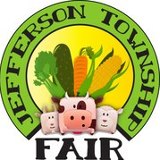 SATURDAY, MARCH 13, 2021STARTING AT 9:30 AM 7409 LAMOR ROAD, MERCER, PA 16137CONTACT PEOPLE: ERIC WATSON 724-301-2194 OR BRANDIE MCKNIGHT 724-674-2469EMAIL PHOTOS TO BRANDIE @ brandiehillmar@hotmail.comCONSIGNMENT CHECK-IN DATES /TIMES: SATURDAY MAR.6TH  10-4, THURS. MAR. 11TH 10- TILL DARK, AND FRIDAY MAR. 12TH  10- 3PM.  If weather conditions permit and you want to bring consignments at a different time please call ahead!!All commission proceeds benefit Jefferson Twp. Fair. Taking consignments of lawn & garden equipment, trucks, vehicles, farm & industrial equipment 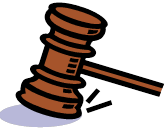 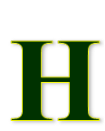 Beth Hillmar Auctioneer AU005081Don Braham Auctioneer AU2274 and Matt Lawrence Auctioneer AU005453